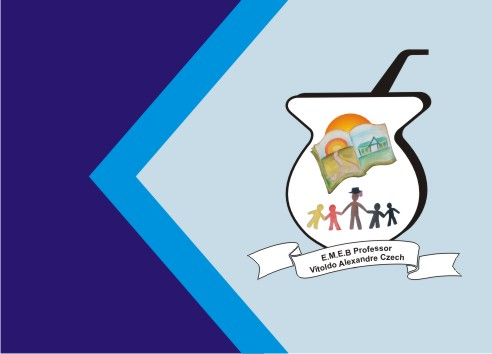 Atividade de ArtesCores quentes e frias ( somente leitura)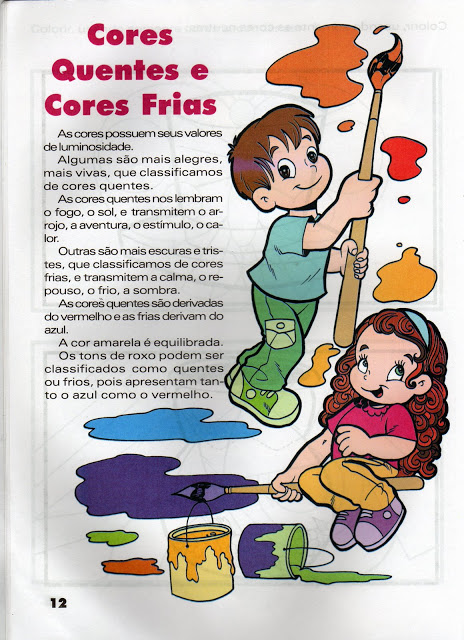 As mandalas são um excelente recurso para trabalhar cores quentes e frias: Pinte uma somente com cores frias e a outra com cores quentes.
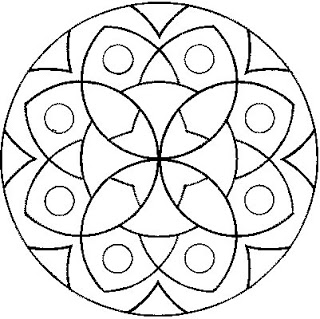 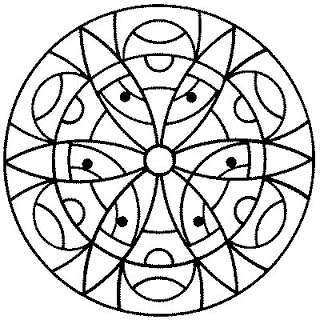 